Номер в геральдическом реестре Ульяновской областиДата внесения в геральдический реестр Ульяновской областиНазвание официального символаРегистрационный номер в Государственном геральдическом регистре Российской Федерации и дата внесенияЦветное графическое изображение (рисунок) официального символа (в действующей редакции)Геральдическое описание официального символа (текст) с указанием автора/авторов (в действующей редакции)Решение об утверждении (об изменении) официального символаМесто хранения официального символа1234567814518.08.2016Герб Бекетовское сельское поселение№ 9157 от 20.02.2014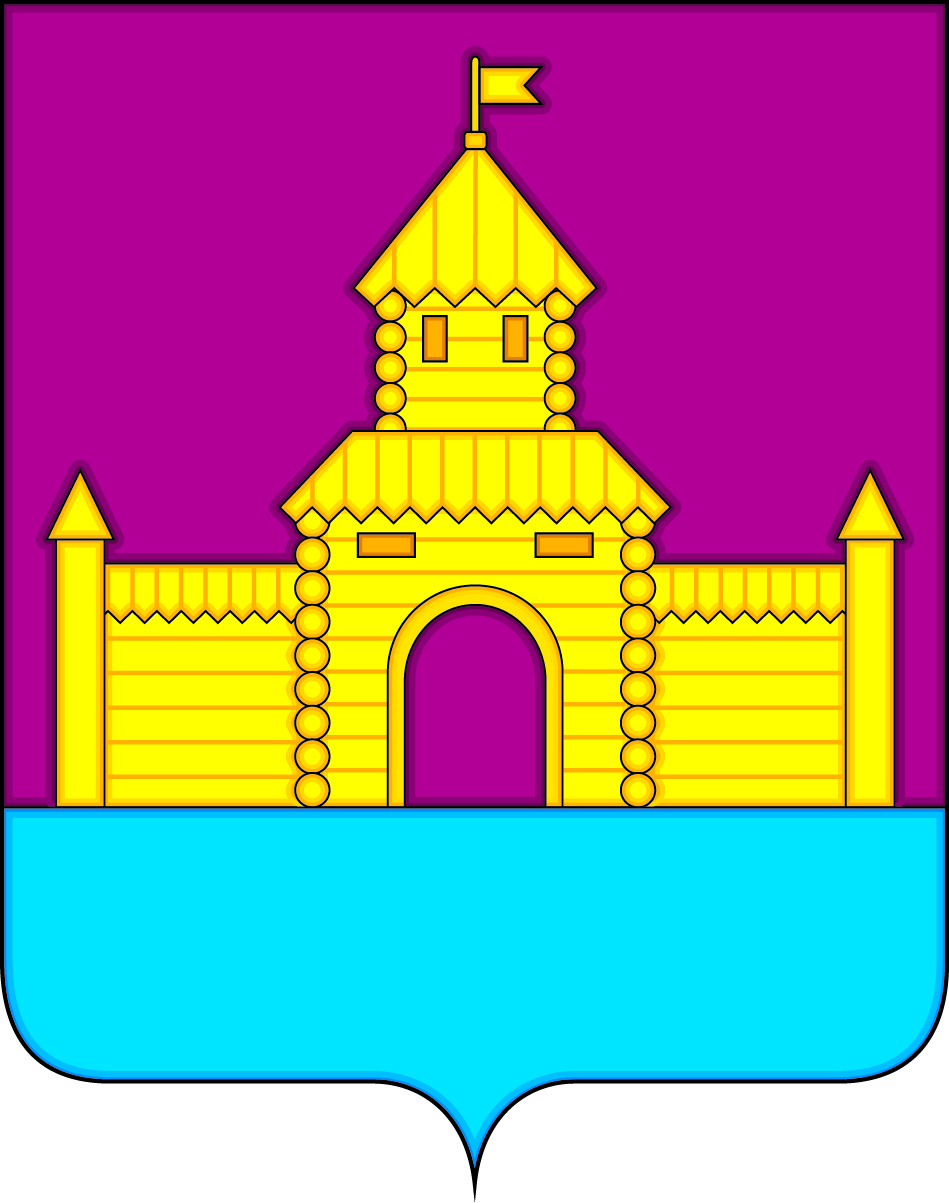 В пурпурном поле на включённой лазоревой оконечности – золотая бревенчатая башня с островерхой кровлей, завершённой флюгером, и сквозной аркой ворот, соединённая по сторонам с деревянной стеной, завершённой по краям островерхими столбами. Алексей Дружинин (с. Бекетовка), Константин Мочёнов, исполнительный директор правления общероссийской общественной организации «Союз геральдистов России» (г. Химки), Анна Гарсиа, дизайнер общества с ограниченной ответственностью «Регион-Сервис» (г. Москва), Вячеслав Мишин (г. Химки).Решение Совета депутатов муниципального образования «Бекетовское сельское поселение» от 18.12.2013 
№ 29 (с изменениями, внесёнными решением Совета депутатов муниципального образования «Бекетовское сельское поселение» от 11.06.2014 № 13) Администрация муниципального образования «Бекетовское сельское поселение»